§8006.  FundingThe authority is directed to use any revenues it receives from the operation of the passenger rail service established pursuant to this chapter to pay the operational expenses of that passenger rail service.  The authority is directed to seek and use funds necessary to pay all operational expenses of this passenger rail service that are not met by fares and other funds or revenues.  For the purposes of this section, "operational expenses" include, but are not limited to, all additional capital expenses necessary to maintain the passenger rail service.  [PL 2005, c. 312, §4 (AMD).]SECTION HISTORYPL 1995, c. 374, §3 (NEW). PL 2005, c. 312, §4 (AMD). The State of Maine claims a copyright in its codified statutes. If you intend to republish this material, we require that you include the following disclaimer in your publication:All copyrights and other rights to statutory text are reserved by the State of Maine. The text included in this publication reflects changes made through the First Regular and First Special Session of the 131st Maine Legislature and is current through November 1. 2023
                    . The text is subject to change without notice. It is a version that has not been officially certified by the Secretary of State. Refer to the Maine Revised Statutes Annotated and supplements for certified text.
                The Office of the Revisor of Statutes also requests that you send us one copy of any statutory publication you may produce. Our goal is not to restrict publishing activity, but to keep track of who is publishing what, to identify any needless duplication and to preserve the State's copyright rights.PLEASE NOTE: The Revisor's Office cannot perform research for or provide legal advice or interpretation of Maine law to the public. If you need legal assistance, please contact a qualified attorney.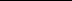 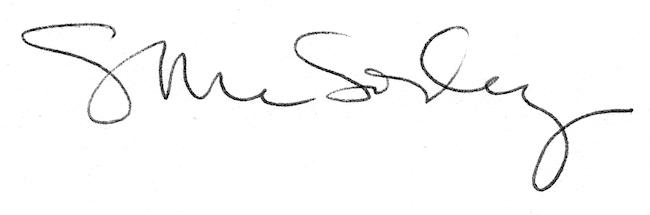 